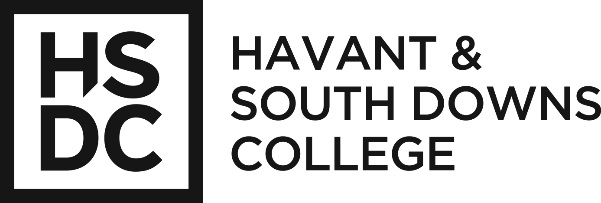 Job Description:Key Purpose:Key Responsibilities and Accountabilities:Cross-College Responsibilities and Accountabilities:This job description is current as at the date shown below.  In consultation with you, it is liable to variation by management to reflect or anticipate changes in or to the job.  Person Specification*Please note that Qualified Teacher Status (QTS) is not deemed essential to the job description at point of entry to the role. The College does require all lecturers ultimately to have QTS. Therefore, all lecturers appointed without QTS will be required to be enrolled on a route to achieving QTS within the first year.Post: Lecturer in Applied ScienceSalary Grade:£29 per hourResponsible to:Learning ManagerResponsible for:1To ensure outstanding success and progression of all students within the relevant Department through the delivery of inspirational teaching, learning and assessment2To engage collaboratively with all Course Managers in a culture of high expectations, high standards and mutual respect 3To act as Course Manager, Tutor and Assessor as necessary as part of the roleATo plan effectively and deliver high quality teaching, learning, assessment and support, leading to excellent attendance, retention and achievementBTo deliver formal scheduled teaching duties, tutorials (as appropriate) and student assessmentCTo attend monthly/termly meetings (to include the sharing of good practice and resources with other colleagues) or as otherwise instructed DTo record, share and regularly monitor student progress using College information systemsETo prepare learning plans schemes of work, keep relevant records and undertake all administration relevant to teaching dutiesFTo attend parents’ evenings, marketing and promotional eventsGTo participate in student reviews, interviews, reference writing, and the setting and marking of assessed workHTo set and mark internal examinations and moderate subjects/modules as appropriateITo deliver effective student guidance and participate in the course evaluation processes. Carry out the processes involved in completing student learning agreementsJTo undertake relevant continuous Professional Development, maintain effective learning and attend appropriate training as required KTo contribute to the College’s Assessment Review process as appropriate and engage in Quality Improvement proceduresLTo proactively engage in the College’s lesson observation procedures and practicesMYou are liable to undertake such other duties as may reasonably be required of you, commensurate with your grade, at your initial or present place of work or at any other of the College’s operational sites1Participate in Performance Management and professional development activities as required2Value and promote diversity and equal opportunities3Work within health and safety guidelines and be aware of your responsibilities for health and safety4Adhere to all College policies and procedures5Be responsible for safeguarding and promotion of the welfare of children, young people and vulnerable adultsQUALIFICATIONS & TRAININGEssentialDesirableiDegree in relevant subjectDiiCertificate in Education/PGCE or equivalentE*iiiKNOWLEDGE, EXPERIENCE & UNDERSTANDING (CURRENT)ivHigh level of specialist knowledge of relevant subjectEvProven track record of personal recent teaching success shown by high student achievement in relevant subjectEviAbility to teach Level 2 and Level 3 in ScienceEviiAt least 2 years’ experience in teaching Science to full-time or part-time studentsEviiiAbility to offer successful pastoral support to cohort teaching groupEixConfident and creative in the use of IT to promote and enhance learningESKILLS & ATTRIBUTESxExcellent communication skillsExiSound understanding of and commitment to safeguarding and equality and diversity in the context of educationExiiA passion for both your subject and for student successExiiiA flexible and proactive approach; and an ability to react quickly to changes in circumstances and environmentExivSelf-motivated with the ability to be inspirational,  innovative and display initiativeExvAbility to multi task and cope with a demanding work scheduleE